Huntersville United Methodist ChurchSummer Day Camp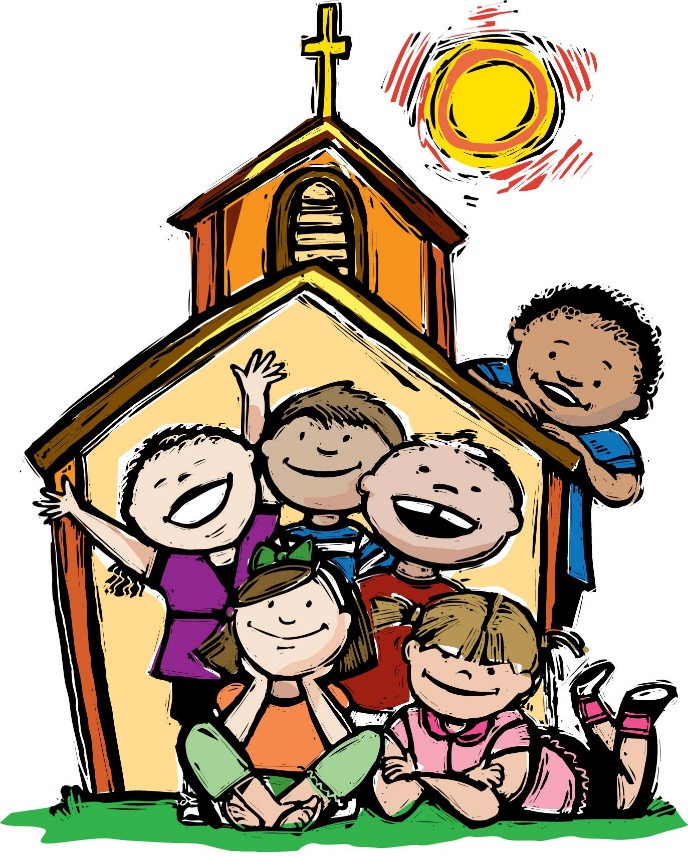 Christian-based activities from 8:00-4:30 Monday – Friday for children ages 4-12. Snacks will be provided. Each child needs to bring their own lunch. Cost is $75 for first child per week. Any siblings would be reduced by $25 per sibling. Please call 570-435-0508 to sign your child up! Space is limited!Where: 	Huntersville United Methodist Church (5263 Rabbittown Road Huntersville, PA 17756)When: 	June 13, 2016 – August 12, 2016Time: 	8:00 – 4:30 Monday - Friday